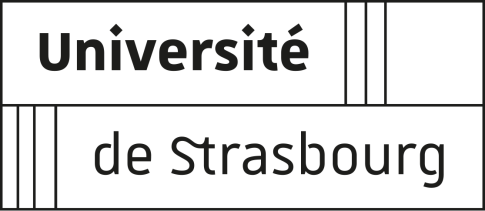 Les inscriptions administratives pour la rentrée 2020-2021 se dérouleront à partir du 02 juillet 2020 à 14hFin des IA : 30 avril 2021Première année de premier cycle (L1 / DEUST1 / DUT1 / PACES (redoublants))Candidats PARCOURSUP1RedoublantsY compris étudiants en réorientationAu plus tard le 17 juillet 2020 -	pour les candidats Parcoursup2 ayant accepté une proposition d'admission au plus tard le 12 juillet 2020 inclus-	pour les étudiants redoublants
Au plus tard le 27 août 2020 pour les candidats Parcoursup2 ayant confirmé définitivement leur vœu d’affection entre le 13 juillet 2020 et le 23 août 2020 incluspour les candidats relevant de la DAP
Au plus tard le 15 septembre 2020 inclus pour les candidats Parcoursup en phase complémentaire(2) phase principaleL2, L3, DEUST2, DUT2, LP, DFG santé, BachelorAu plus tard le 15 septembre 2020Master (M1+M2), DFA Santé, Ingénieur, DGE, Diplôme IEPAu plus tard le 15 octobre 2020DoctoratAu plus tard le 31 octobre 2020 pour une 1ère inscriptionAu plus tard le 30 septembre 2020 pour une réinscription